Your ST. MATTHEW PARISH LIBRARY Announces LIBROS EN ESPAN͊OL!Spanish Language editions of some of our most popular titles -these titles, and others, are now located in the “New Arrivals” Display 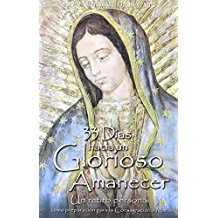 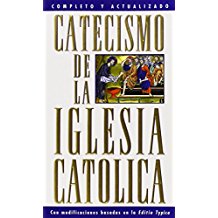 		33 Días Hacia Un Glorioso Amanecer		Catecismo de la Iglesia Católica     		      (33 Days to Morning Glory) 			(Catechism of the Catholic Church)        	        By Fr Michael E. Gaitley				Published by U. S. Catholic Church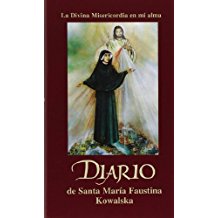 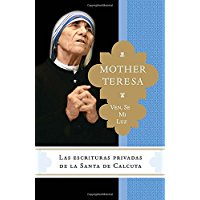 		Diario de Santa María Faustina Kowalska			     Ven, se mi Luz		   ( Diary of St. Maria Faustina Kowalska)			  (Come be my Light)			Published by Marian Press			By Mother Teresa & Brian KolodiejchukPlease Note:  All Spanish language books comply with the library’s Collection Policy and all Spanish titles are also available in the collection in EnglishRoom 102 – New Life Center